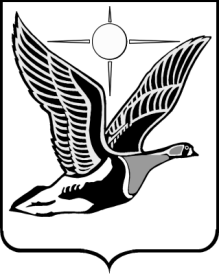 ТАЙМЫРСКИЙ ДОЛГАНО-НЕНЕЦКИЙ МУНИЦИПАЛЬНЫЙ РАЙОНТаймырский Долгано-Ненецкий районный Совет депутатовР Е Ш Е Н И Е                                              ПРОЕКТ                                          № 1818087                                                                             Внесен депутатом Таймырского                                                                           Долгано-Ненецкого районного                                                                                Совета депутатов Шишовым В.Н. _________2019                                                                                                   № _______г. ДудинкаО внесении изменений в Решение Собрания Таймырского Долгано-Ненецкого муниципального района «О гарантиях и компенсациях для лиц, проживающих на территории Таймырского Долгано-Ненецкого муниципального района и работающих в организациях, финансируемых из бюджета муниципального района»Таймырский Долгано-Ненецкий районный Совет депутатов решил:1. Внести в Решение Собрания Таймырского Долгано-Ненецкого муниципального района от 23 декабря 2005 года № 02-0076 «О гарантиях и компенсациях для лиц, проживающих на территории Таймырского Долгано-Ненецкого муниципального района и работающих в организациях, финансируемых из бюджета муниципального района» (в редакции Решений Думы Таймырского Долгано-Ненецкого муниципального района от 17 мая 2006 года № 03-0122, от 19 июня 2006 года № 03-0133, от 25 декабря 2006года № 05-0158, от 23 марта 2007 года № 06-0180, от 27 июня 2007 года № 06-0194, Решений Таймырского Долгано-Ненецкого районного Совета депутатов от 8 декабря 2011 года № 10-0224, от 29 февраля 2012 года № 11-0233, от 13 июня 2012 года № 11-0251, от 2 апреля 2013 года № 15-0294, от 18 июня 2013 года № 15-0300, от 18 июня 2014 года № 03-0044, от 29 апреля 2015 года № 05-0075, от 29 марта 2016 года № 08-0113, от 25 ноября 2016 № 11-0149) следующие изменения:1) абзац пятый пункта 2.4 исключить;2) в абзаце первом пункта 2.5 слово «регионов» заменить словом «территорий»;        3) в Порядке компенсации расходов на оплату стоимости проезда и провоза багажа к месту использования отпуска и обратно лицам, работающим в органах местного самоуправления, муниципальных учреждениях муниципального района:а) абзац седьмой пункта 2.3 исключить;б) пункт 2.10 изложить в следующей редакции:«2.10. Компенсация фактически произведенных расходов на оплату стоимости льготного проезда производится работнику после возвращения из отпуска в срок, не превышающий 30 календарных дней с даты предоставления работником отчета о произведенных расходах.  Работник обязан в течение 3 рабочих дней с даты выхода на работу из отпуска (или возвращения из отпуска неработающих членов его семьи) представить отчет о произведенных расходах с приложением подлинников документов подтверждающих произведенные расходы, подлежащие компенсации, а при проведении отпуска в нескольких местах отдыха, также с приложением заявления о компенсации расходов на оплату проезда с указанием одного выбранного им места использования отпуска.»;     в) дополнить пунктом 2.101 следующего содержания:      «2.101. Работник, при наличии права на оплату льготного проезда, не обращавшийся с заявлением об оплате стоимости льготного проезда до начала использования своего отпуска и (или) отпуска неработающих членов своей семьи в виде авансирования, вправе обратиться с заявлением об оплате льготного проезда после возвращения из отпуска. Срок оплаты льготного проезда работнику, в данном случае, не может превышать 30 рабочих дней с даты предоставления работником соответствующего заявления, а также отчета о произведенных и подлежащих компенсации расходах, с приложением подлинников документов, подтверждающих произведенные расходы, а при проведении отпуска в нескольких местах отдыха, также с указанием одного выбранного работником места использования отпуска.»;г)  абзац первый пункта 2.17 после слов «осуществляющий перевозку» дополнить словами «(или ее уполномоченным агентом)».2. Настоящее Решение вступает в силу в день, следующий за днем его официального опубликования.Председатель Таймырского                            Глава Таймырского Долгано-Ненецкого районного                       Долгано-Ненецкого Совета депутатов                                               муниципального района______________ В.Н. Шишов                            _________________ Е.В. ВершининПояснительная запискак проекту Решения Таймырского Долгано-Ненецкого районного Совета депутатов «О внесении изменений в Решение Собрания Таймырского Долгано-Ненецкого муниципального района «О гарантиях и компенсациях для лиц, проживающих на территории Таймырского Долгано-Ненецкого муниципального района и работающих в организациях, финансируемых из бюджета муниципального района»	Проект Решения «О внесении изменений в Решение Собрания Таймырского Долгано-Ненецкого муниципального района «О гарантиях и компенсациях для лиц, проживающих на территории Таймырского Долгано-Ненецкого муниципального района и работающих в организациях, финансируемых из бюджета муниципального района» подготовлен в целях совершенствования отдельных положений Порядка компенсации расходов на оплату стоимости проезда и провоза багажа к месту использования отпуска и обратно лицам, работающим в органах местного самоуправления, муниципальных учреждениях муниципального района, утвержденного Решением, в которое вносятся изменения.        Все изменения, предлагаемые проектом, выработаны на основе анализа правоприменительной практики, предложений субъектов правоприменительной практики и направлены на улучшение положения работников, работающих в органах местного самоуправления, муниципальных учреждениях муниципального района.Финансово-экономическое обоснование к проекту решения Таймырского Долгано-Ненецкого районного Совета депутатов «О внесении изменений в Решение Собрания Таймырского Долгано-Ненецкого муниципального района «О гарантиях и компенсациях для лиц, проживающих на территории Таймырского Долгано-Ненецкого муниципального района и работающих в организациях, финансируемых из бюджета муниципального района»Принятие решения Таймырского Долгано-Ненецкого районного Совета депутатов «О внесении изменений в Решение Собрания Таймырского Долгано-Ненецкого муниципального района «О гарантиях и компенсациях для лиц, проживающих на территории Таймырского Долгано-Ненецкого муниципального района и работающих в организациях, финансируемых из бюджета муниципального района» не потребует дополнительных средств районного бюджета.Перечень правовых актов, подлежащих признаниюутратившими силу, приостановлению, изменению, и дополнению или принятию в связи с принятием решения Таймырского Долгано-Ненецкого районного Совета депутатов «О внесении изменений в Решение Собрания Таймырского Долгано-Ненецкого муниципального района «О гарантиях и компенсациях для лиц, проживающих на территории Таймырского Долгано-Ненецкого муниципального района и работающих в организациях, финансируемых из бюджета муниципального района»	Принятие решения «О внесении изменений в Решение Собрания Таймырского Долгано-Ненецкого муниципального района «О гарантиях и компенсациях для лиц, проживающих на территории Таймырского Долгано-Ненецкого муниципального района и работающих в организациях, финансируемых из бюджета муниципального района» не потребует отмены, приостановления, внесения изменений, дополнений или принятие нормативных правовых актов органов местного самоуправления Таймырского Долгано-Ненецкого муниципального района. 